Dzień 30-03-2020r. Marcowa pogoda- Zabawy z wiosną Zadanie 1Przeczytaj dziecku wiersz Stąpa wiosna po łące. Idzie cicho i słuch.Tyle dźwięków cudownych wpada wiośnie do ucha!„Ka ka ka ka ka ki ke ke!Chyba też się pobawię Aka, aku, aki, ka” i pobiegam po trawie.Wiosna goni motylkaWiosna bawi się z osą Zdjęła swoje buciki, bo pobiegać chce boso.„Oko, oka, oke,keAle tu jest przyjemnie Ika, ika, ike,keBawcie się już bez mnie !”I pobiegła do lasu !I pobiegła radosna nasion garść wysypując Taka właśnie jest wiosna!!!Zadanie 2Poro zmawiaj z dzieckiem o wiośnie jej symbolach i i o tym jak się zmienia świat wokoło nas.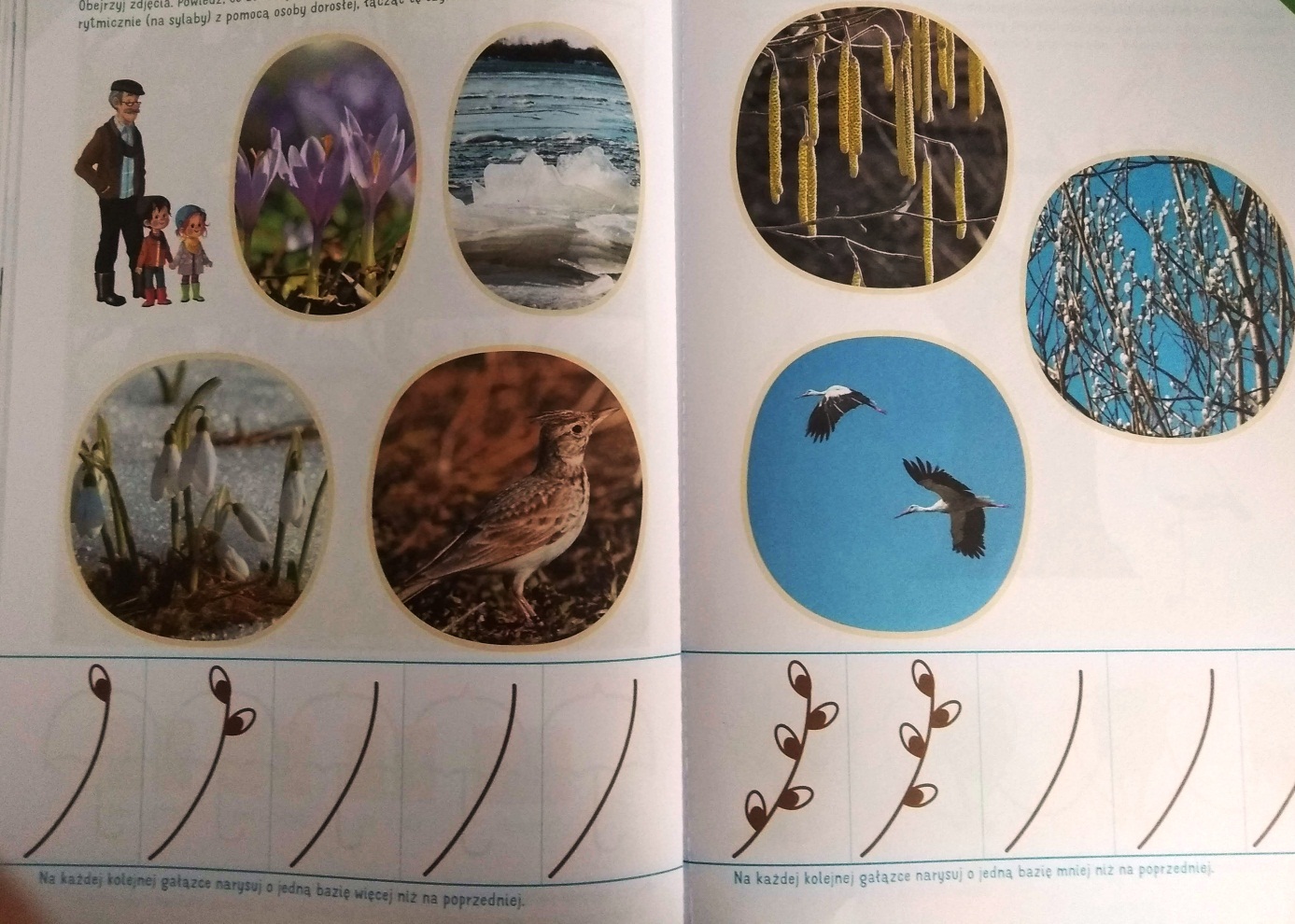 Zadanie 3 Zadaj pytania ?Jakie może być słońce? (gorące, zasłonięte chmurami , grzejące, jasne , żółte)Jaki może być deszcz? (mokry, padający, drobny, silny, ciepły, ulewny )Jaki może być wiatr? (silny, słaby, niebezpieczny, zimny, delikatny,)Jaka może być pogoda? ( ładna, brzydka, wiosenna, burzowa, słoneczna, deszczowa)ZWRACAJ UWAGĘ NA TO ABY DZIECKO ROZWIJAŁO SWOJĄ MOWĘ URZYWAJĄC CORAZ TO NOWYCH SŁÓW W MOWIE POTOCZNEJ !!!!!!   Zadanie 4Połącz w pary 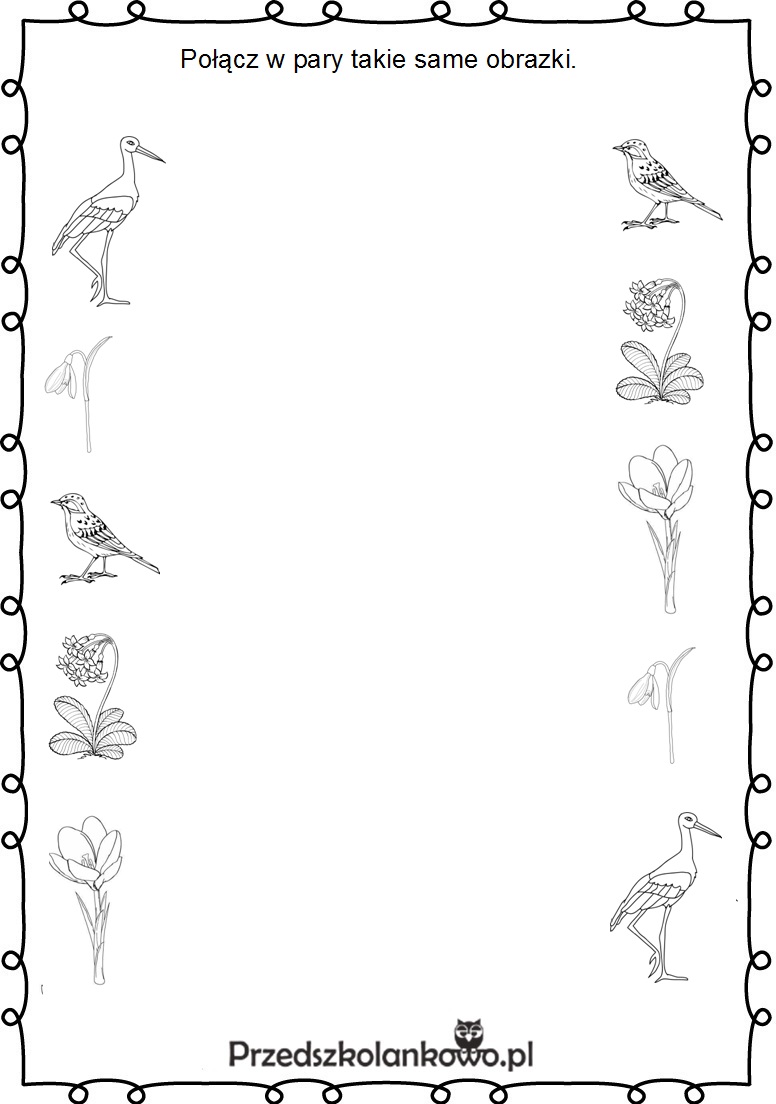 Dzień 31-03-2020 r. Oznaki wiosnyZadanie 1Omów z dzieckiem obrazek przedstawiający  wiosnę 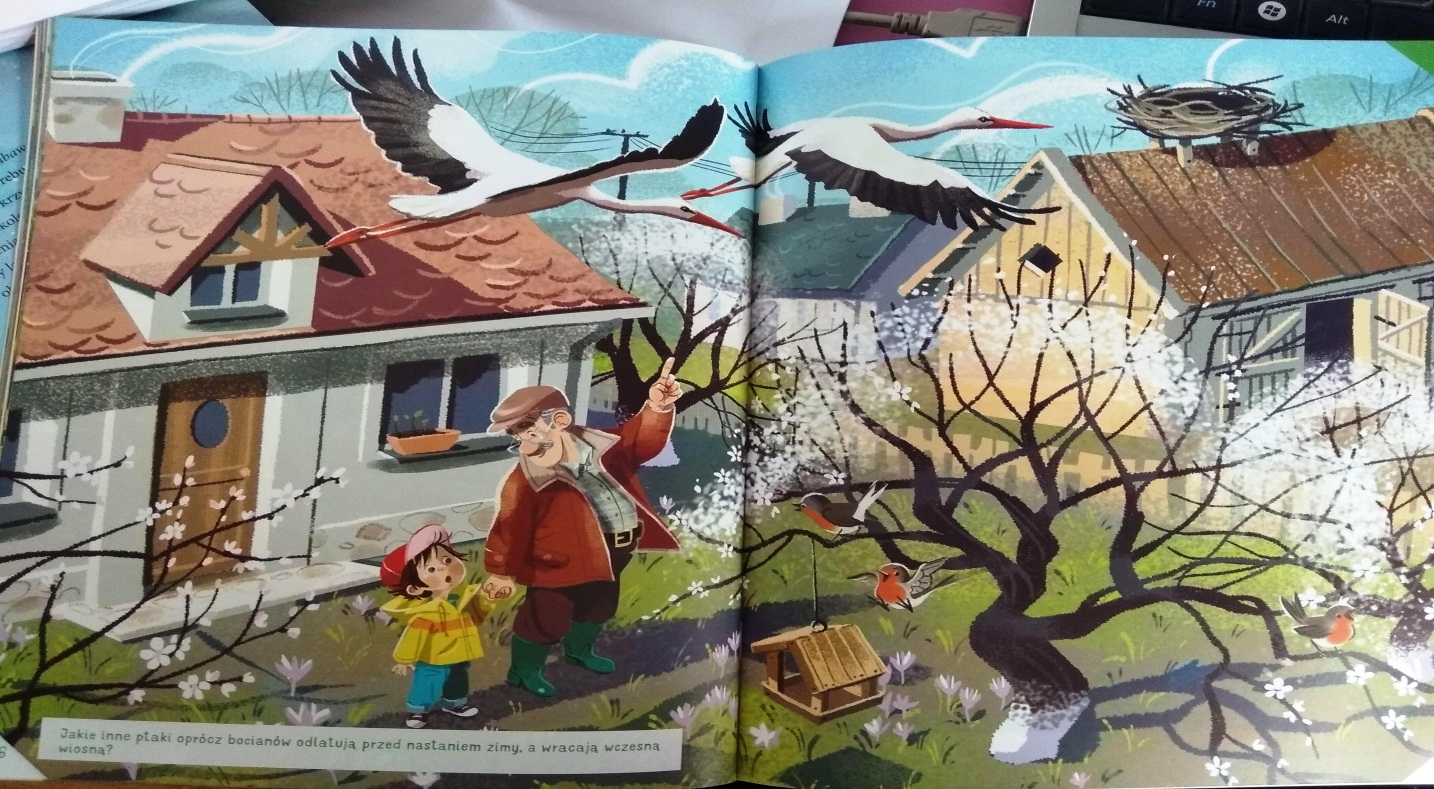 Zadanie 2. Przeczytaj dziecku opowiadanie i zadaj pytania 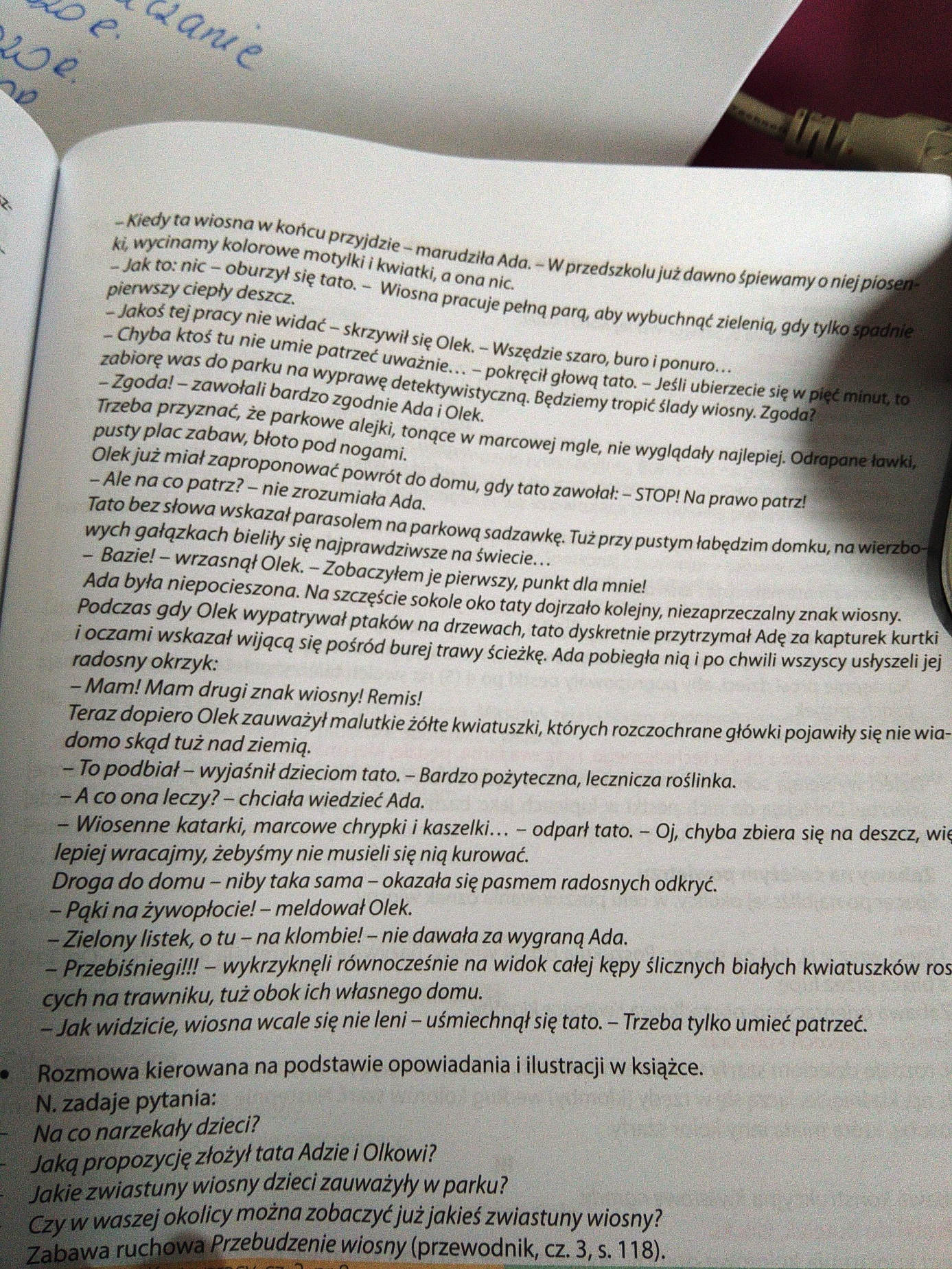 Zadanie 3. Narysuj swój ulubiony symbol wiosny !!!! po skończonych pracach plastycznych proponuję troszkę ruchu  na dywanie Data 1-04-2020 r. Przyroda wiosną Zadanie 1 Posłuchaj piosenki którą wam przesłałam Zadanie 2  Odpowiedź  na pytaniaJaka jest pogoda wiosną ?Co słychać o tej porze roku ?Kogo można spotkać w ogrodzie ?Czego jest coraz więcej? Zadanie 3 Posadź wspólnie z dzieckiem cebulkę w doniczce ( można być zwykła cebula ) i obserwujcie z dzieckiem czy rośnie. Tak aby dziecko widziało  zmiany w przyrodzie. Zadanie 4. Proszę przesłać zdjęcie jak dziecko sadzi cebulki Data 2-04-2020Kolory wiosny Zadanie 1 Narysuj słoneczko nad wierzbą , przebiśniegi pod wierzbą, bociana obok wierzby . Rysuj po śladzie pszczoły. 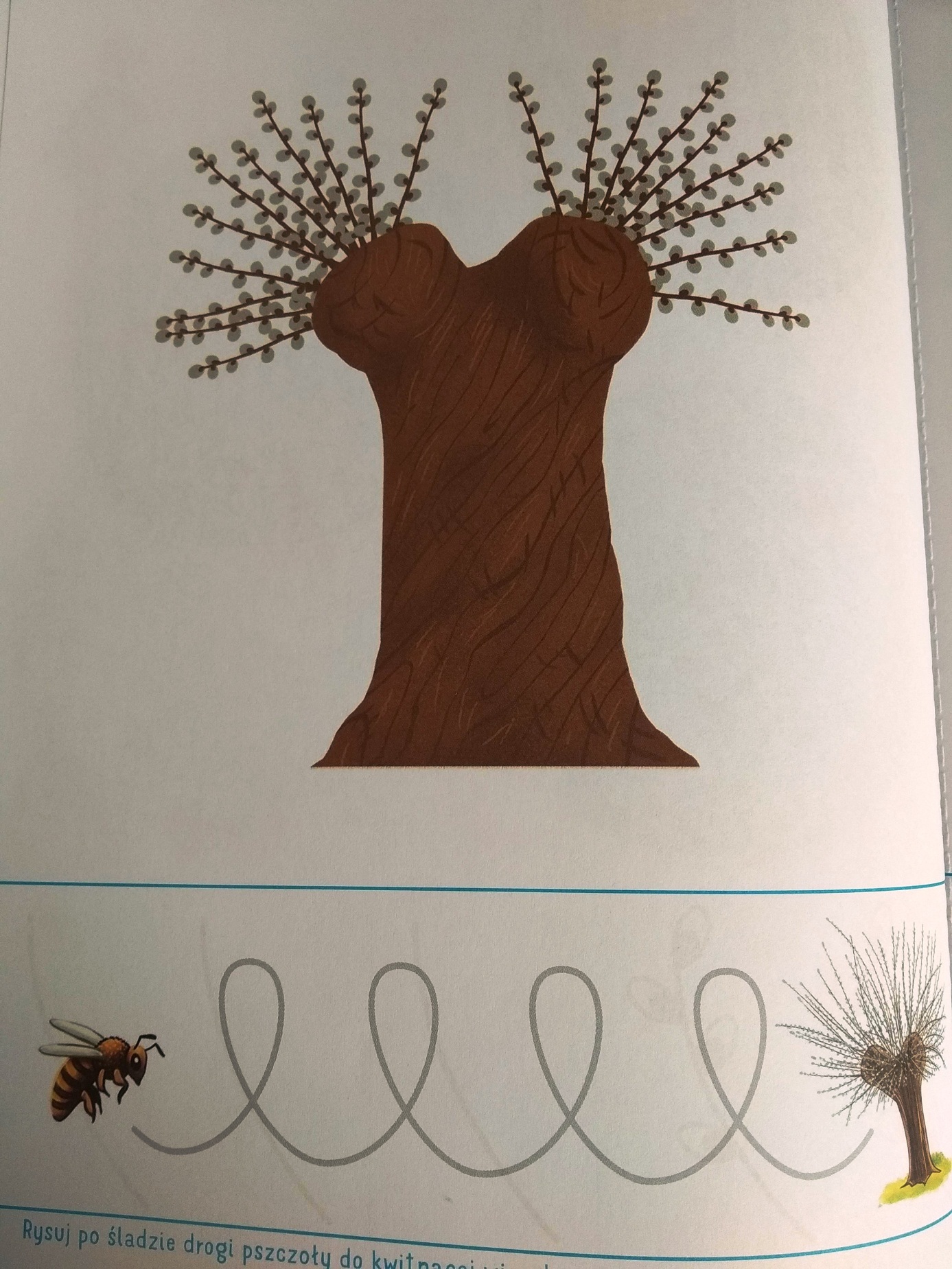 Zadanie 2  Naśladuj miny żabek . Obejrzyj obrazek bociana w pętli . Odszukaj i zaznacz takie same 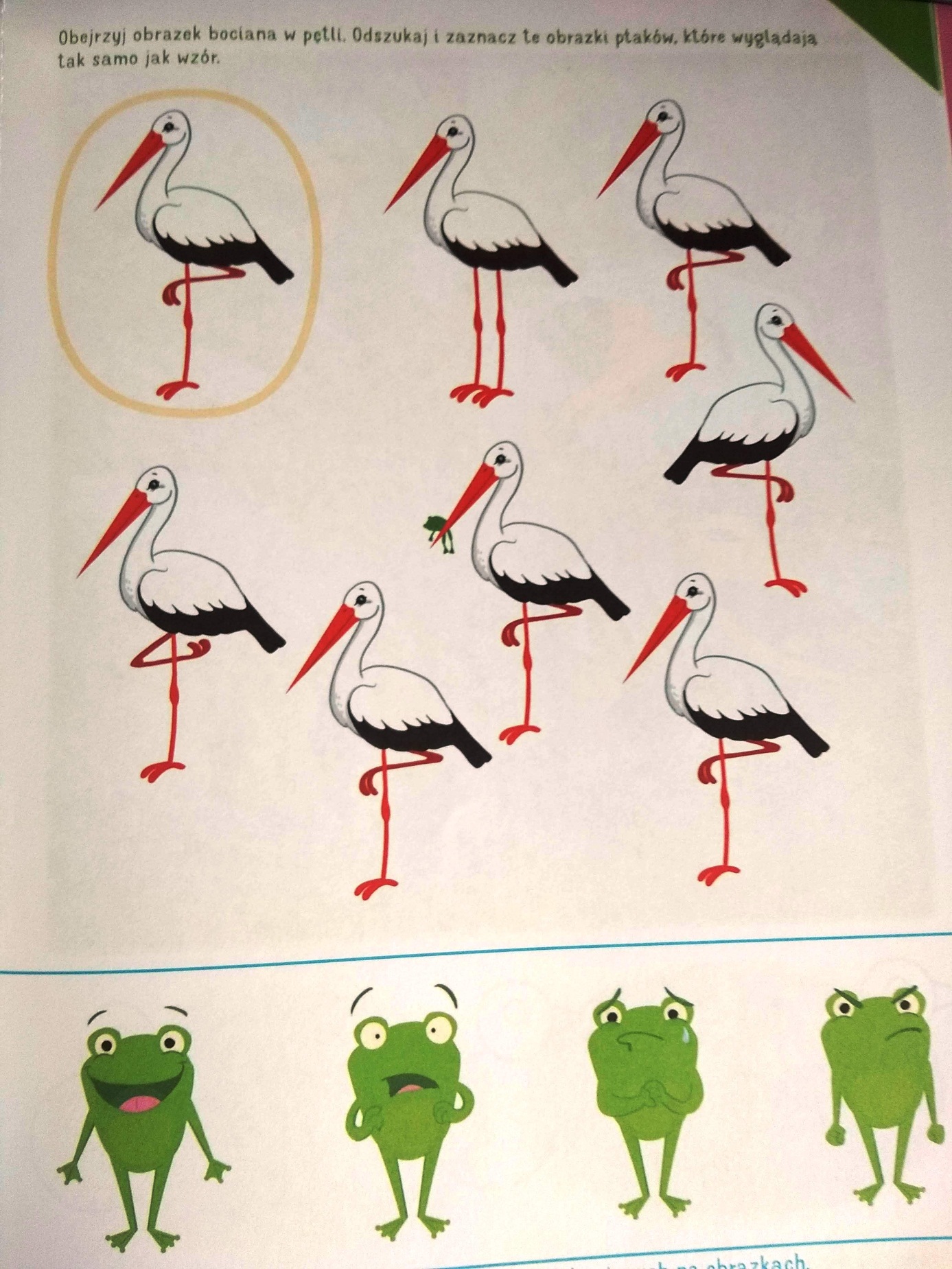 Zadanie 3 . Przeprowadź zajęcia ruchowe naśladując zwierzęta (bociana, żabkę, zajączka ) Data 3-03-2020 Co słychać wiosna w gniazdach ?Zadanie 1Obejrzyj obrazki. Powiedź co robią ptaki wiosną ?   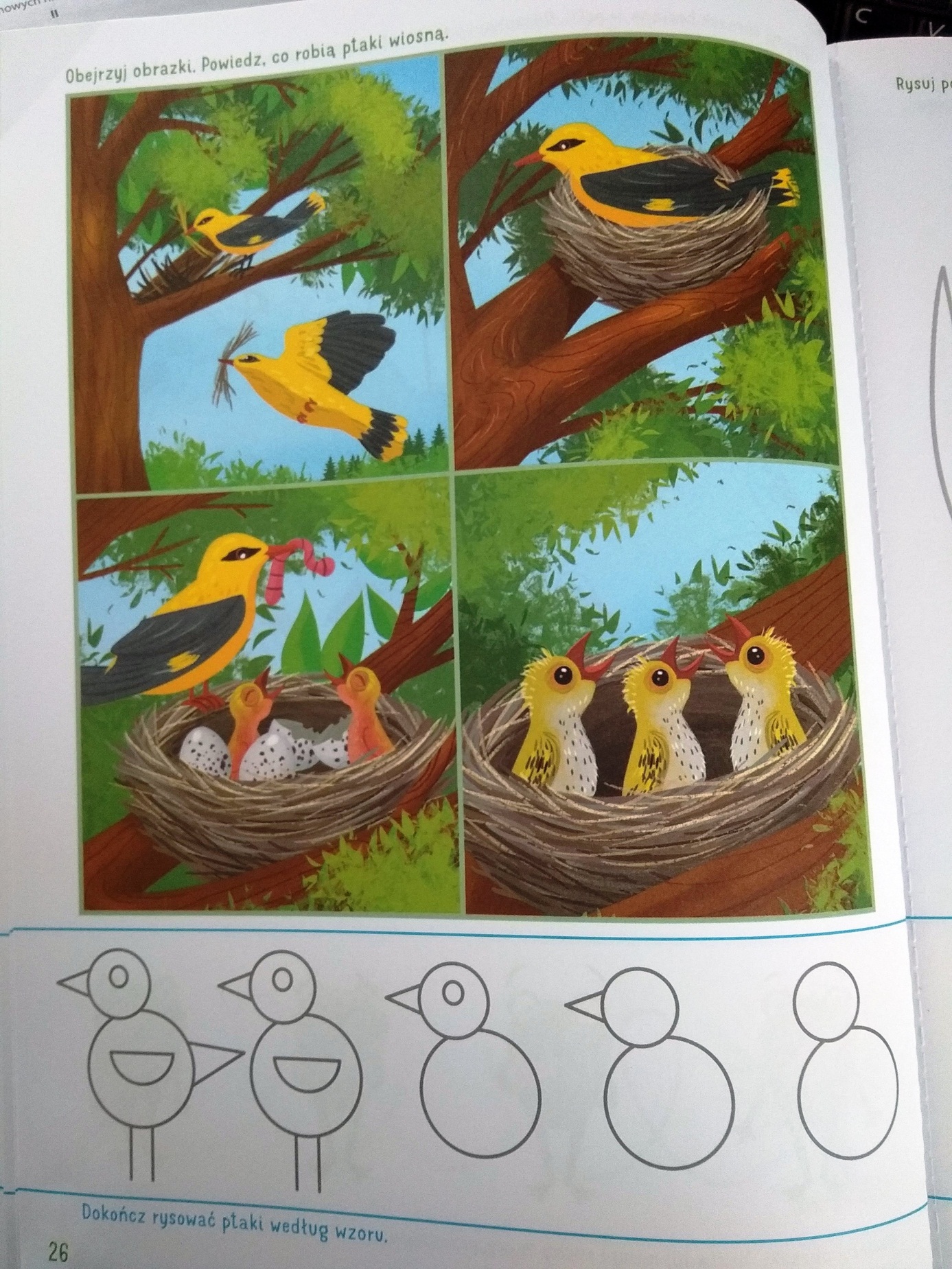 Zadanie 2 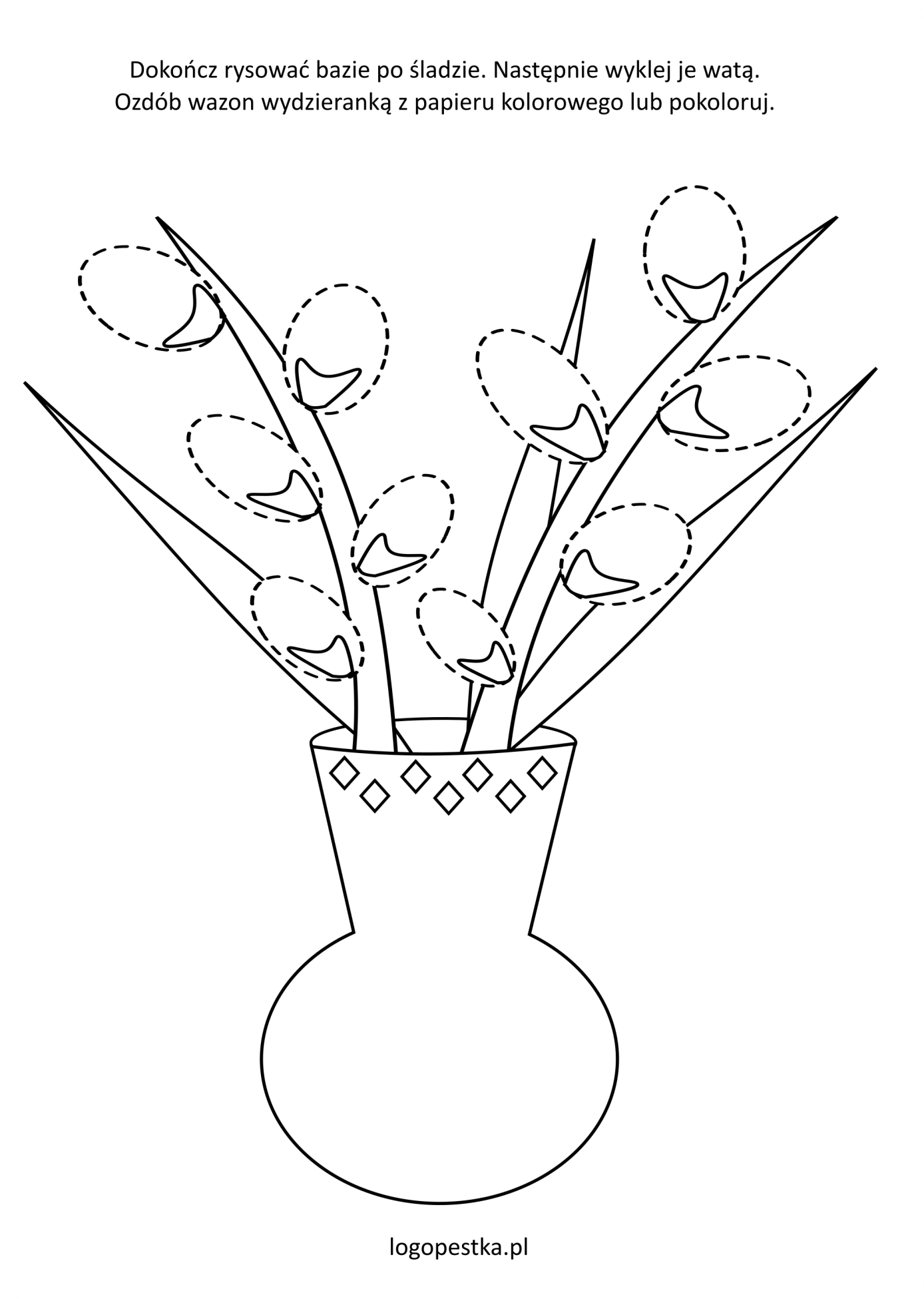 Data 3-03-2020 r. Wiosenny ogródek Zadanie 1Zabawy matematyczne-przelicz 5 elementów( mogą być kredki, pisaki , klocki) nazywając je wiosennymi nasionkami schowaj 2 elementy mówiąc że je posadziłaś, przelicz z dzieckiem ile zostało ?wyciągnij 1 element i powiedź że znalazłaś, przeliczcie i jest nasionBAW SIĘ TAK Z DZIECKIEM JESZCZE CHWILE PODAJĄC MU PRZYKŁADY ZGODNE Z JEGO ROZWOJEM Zadanie 2 Dajcie dziecku po 4 klocki w 4 różnych kolorach. Poproś aby dokonało podziału ze względu na kolor , (otrzymasz 4 zbiory)Poproś aby stworzyły  2 zbiory łącząc wybrane kolory po czym niech wytłumaczą jakie klocki mogły się znaleźć w każdym że zbiorów np. w zbiorze pierwszym były klocki czerwone i żółte a w zbiorze 2 były niebieskie i zielone ,  Zadania z 2 cechami są dla 4 latków Możesz pobawić się jeszcze dodając inne cechy np. w zbiorze 1 będą mieszkać klocki małe i żółte. pozostałe mieszkają w zbiorze nr . 2  Zadanie 3 zabawy ruchowe  na dywanie – dowolne 